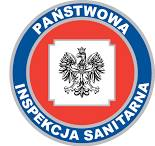 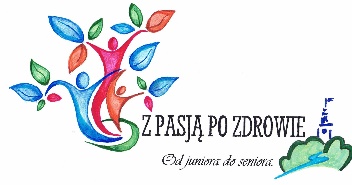 PATRONAT HONOROWY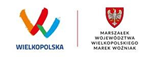 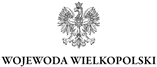 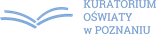 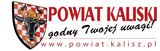 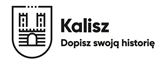 	OZ.0341.1.13.2024REGULAMIN konkursu dla uczniów klas IV – V szkół podstawowych na plakat pod hasłem: „Moja rodzina wolna od papierosów”- 
w ramach programu edukacyjnego„Bieg po zdrowie”Plakat jest gatunkiem artystycznym grafiki użytkowej stosowanej w komunikacji wizualnej. To druk na arkuszu papieru z odpowiednią kompozycją plastyczną, fotografią, napisami. Plakat nie tylko informuje, ale przede wszystkim namawia, zachęca, wzywa czy przekonuje. Elementy graficzne z reguły dominują nad informacjami tekstowymi. Napisy są często przetworzone artystycznie. Dobry plakat wyróżnia prostota: mniej znaczy więcej!I. Postanowienia ogólne:Organizatorem konkursu jest Powiatowa Stacja Sanitarno – Epidemiologiczna w Kaliszu.Patronat honorowy: Marek Woźniak - Marszałek Urzędu Marszałkowskiego Województwa Wielkopolskiego w Poznaniu, Krzysztof Nosal - Starosta Kaliski, Krystian Kinastowski - Prezydent Miasta Kalisza, oraz Paweł Gaweł - Wielkopolski Kurator Oświaty w Poznaniu.Partnerzy: Urząd Marszałkowski Województwa Wielkopolskiego, Wojewódzka Stacja Sanitarno – Epidemiologiczna w Poznaniu, Urząd Miasta Kalisza, Starostwo Powiatowe w Kaliszu, Kuratorium Oświaty Delegatura w Kaliszu, Technikum im. św. Józefa w Kaliszu, Młodzieżowy Dom Kultury w Kaliszu, Książnica Pedagogiczna im. Alfonsa Parczewskiego w Kaliszu, Kaliski Szkolny Związek Sportowy, Komenda Miejska Policji w Kaliszu, Straż Miejska Kalisz, Akademia Kaliska, Szkoła Wyższa Wymiaru Sprawiedliwości oraz Kuratorium Oświaty w Poznaniu.II. Zasięg i warunki uczestnictwa w konkursie: Konkurs skierowany jest do uczniów klas IV - V szkół podstawowych z terenu miasta Kalisza 
i powiatu kaliskiego.Do konkursu mogą być zgłaszane wyłącznie samodzielne projekty nienaruszające praw osób trzecich (w szczególności autorskich praw osobistych i majątkowych osób trzecich), nigdzie poprzednio niepublikowane, do których uczestnicy konkursu posiadają wyłączne 
i nieograniczone prawa. Zgłoszona praca nie może zawierać lokowania produktów, leków, nazw i logo producentów.Uczestnik konkursu może uczestniczyć w wykonaniu tylko jednej pracy.  Autorem pracy może być tylko jedna osoba. Konkurs składa się z 2 etapów: szkolnego, powiatowego.Praca musi być dostarczona w wyznaczonym terminie wraz z wszystkimi wymaganymi załącznikami. Udział w konkursie jest dobrowolny.III. Ramy czasowe: Czas trwania konkursu: termin dostarczenia pracy do 08.05.2024 r. posiedzenie komisji konkursowej odbędzie się między 08.05. – 02.06.2024 r. ogłoszenie wyników do 26.05.2024 r. Wręczenie nagród laureatom - 14.06.2024 r.IV. Zadanie dla uczestników konkursu:Zadania dla uczestników konkursu:zadaniem konkursowym jest wykonanie plakatu przedstawiającego propozycje dbania 
o higienę przez  ucznia klas I-IIIplakat wykonany dowolną techniką plastyczną, plakat nie może zawierać rysunków, znaków, napisów obrażających inne osoby oraz lokowania produktów, leków, nazw i logo producentów,napisy muszą być wykonane w języku polskim,format A3- jednostronny, 2. Do konkursu mogą być zgłaszane wyłącznie prace indywidualne, nienaruszające praw osób trzecich (w szczególności autorskich praw osobistych i majątkowych osób trzecich), nigdzie poprzednio niepublikowane, do których uczestnicy konkursu posiadają wyłączne i nieograniczone prawa. Ponadto, projekty zgłoszone w ramach konkursu nie mogą stanowić reklamy produktów lub ich producentów, nazw i logotypów firm oraz ich produktów. 3. Sposób opisania prac konkursowych i wymagane dokumenty:każda praca musi być opisana imieniem i nazwiskiem autora pracy, oraz nazwą placówki oświatowej, do każdej pracy należy dołączyć:- załącznik nr 1 – Karta zgłoszenia uczestnika konkursu,- załącznik nr 2– Zgoda przedstawiciela ustawowego niepełnoletniego uczestnika konkursu. 4. Sposób przesyłania prac:Z każdej placówki oświatowej dostarczane są osobiście lub przesyłane maksymalnie 3 prace 
w terminie do dnia 08.05.2024r. na adres: Powiatowa Stacja Sanitarno – Epidemiologiczna w Kaliszu, Sekcja Oświaty Zdrowotnej i Promocji Zdrowia, ul. Kościuszki 6, 62-800 Kalisz.V. Osoby/zespoły organizacyjne odpowiedzialne za przeprowadzenie konkursu:etap szkolny: wychowawcy lub inni przedstawiciele placówki  – przesyłają lub dostarczają prace do Sekcji Oświaty Zdrowotnej i Promocji Zdrowia PSSE w Kaliszu,etap powiatowy:  pracownicy Oświaty Zdrowotnej i Promocji Zdrowia Powiatowej Stacji Sanitarno - Epidemiologicznej w Kaliszu oraz przedstawiciele instytucji partnerskich.VI. Zasady oceny oraz skład komisji konkursowej:1. Zasady oceny:- zgodność z regulaminem,- czytelność przekazu,- estetyka wykonania pracy,- brak błędów merytorycznych.2. Skład komisji konkursowej:- pracownicy PSSE w Kaliszu,- przedstawiciele jednostek partnerskich.3. Zasady nagradzania: - Komisja konkursowa przyznaje I, II i III miejsce.- Nagrody: Powiatowa Stacja Sanitarno – Epidemiologiczna w Kaliszu.VII Postanowienia końcowe:Przystąpienie do konkursu oznacza akceptację Regulaminu.Organizator konkursu zastrzega sobie prawo opublikowania prac konkursowych
w całości lub we fragmentach w wydawnictwach reklamowych, okolicznościowych, materiałach prasowych, Internecie lub w inny sposób. Organizator konkursu zastrzega sobie możliwość zmian w regulaminie bez podania przyczyny, w tym możliwość wydłużenia terminu trwania konkursu i inny podział nagród na etapie powiatowym.Organizator zastrzega sobie prawo do unieważnienia lub przerwania konkursu.O terminie, miejscu i sposobie przekazania nagród placówka do której uczęszcza laureat zostanie poinformowana za pośrednictwem poczty e-mail lub telefonicznie, zgodnie z danymi wskazanymi w formularzu zgłoszeniowym. W sprawach nieuregulowanych w niniejszym Regulaminie ostateczne decyzje podejmuje Komisja Konkursowa. Regulamin oraz wyniki konkursu zostaną umieszczone na stronie internetowej   www.gov.pl/web/psse-kalisz E.W.